Žádost o povolení uzavírky komunikace dle ust. § 24 zákona č. 13/1997 Sb., o pozemních komunikacích, v platném zněníPrávní forma:		□ právnická osoba		□ fyzická osoba podnikající	□ fyzická osoba _______________________________________________________________________________________Název právnické osoby / Jméno a příjmení fyzické osoby podnikající:_______________________________________________________________________________________IČO / Datum narození: _______________________________________________________________________________________Adresa sídla / trvalého pobytu: 									_______________________________________________________________________________________Adresa pro doručování: _______________________________________________________________________________________Za uzavírku / objížďku zodpovídá _______________________________________________________________________________________Jméno a příjmení:_______________________________________________________________________________________Telefon:(na pracoviště i bydliště) _______________________________________________________________________________________Žádám o povolení uzavírky	 □ místní komunikace	      □ veřejně přístupné účelové komunikace_______________________________________________________________________________________Název komunikace:_______________________________________________________________________________________Přesné určení místa (místopisný průběh, délka):______________________________________________________________________________________________________________________________________________________________________________Zahájení uzavírky (den, hodina):_______________________________________________________________________________________Ukončení uzavírky (den, hodina):_______________________________________________________________________________________Důvod uzavírky:______________________________________________________________________________________________________________________________________________________________________________Jsou-li důvodem stavební práce, uveďte jejich rozsah, způsob provádění a harmonogram prací obsahující množství a časový průběh jednotlivých druhů prací: __________________________________________________________________________________________________________________________________________________________________________________________________________________________________________________________________________________________________________________________________________________________________________________________________________________________________________________________________________________________________________________________________________Popis návrhu trasy objížďky: _____________________________________________________________________________________________________________________________________________________________________________________________________________________________________________________________________K žádosti je nutno doložit:Projekt dočasného dopravního značení na uzavírku a objížďku, schválený v Pracovní skupině Organizace a řízení dopravy na Ostravských komunikacích a. s. (včetně souhlasu Policie ČR, Dopravního inspektorátu, Výstavní 55, Ostrava – Vítkovice)Stanovisko dotčených správních úřadů, pokud je to zapotřebí Plnou moc k vyřizování úředních záležitostí (oprávnění k vyřizování úředních záležitostí nutno doložit plnou mocí žadatele nebo jeho statutárního zástupce)Souhlas dotčeného dopravního úřadu, pokud si uzavírka vyžádá dočasné přemístění zastávek linkové osobní dopravyDalší doklady dle potřeby správního úřaduMísto:  	Datum: _______________________________________________________________________________________Jméno a příjmení	Podpis žadatele_______________________________________________________________________________________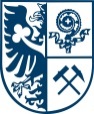 Statutární město Ostravaúřad městského obvoduodbor dopravy silniční správní úřadI. Žadatel (zhotovitel)II. Předmět žádosti